LCLS2 Bend Magnet 0.788D11.50 Alignment Engineering GroupL204544SN 15January 11, 2018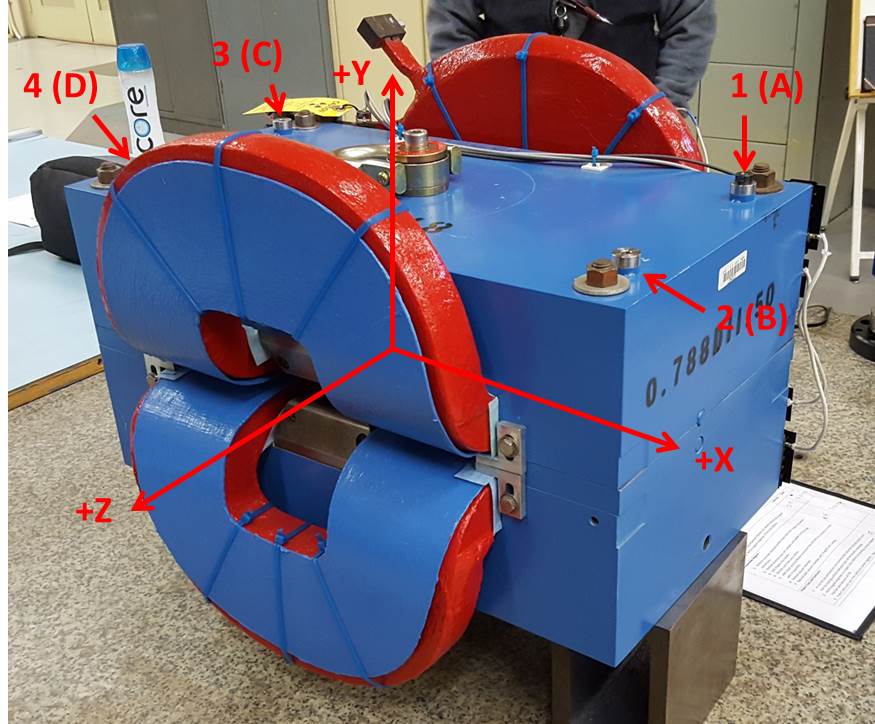 Numbered tooling balls are a 1 inch offset, lettered tooling balls are a 0.3125 inch offset.  All units are inches.  Coordinates are to the Mechanical Center of the Poles.Pole gap = 0.794 inches at origin (0,0,0).Tooling BallZ (in)X (in)Y (in)TBA-3.4669.5146.223TBB3.4479.5026.224TBC-3.420-9.4786.224TBD3.468-9.4826.224TB1-3.4659.5136.909TB23.4469.5036.911TB3-3.417-9.4716.911TB43.467-9.4826.911